JayaprakashJayaprakash.370471@2freemail.com 	 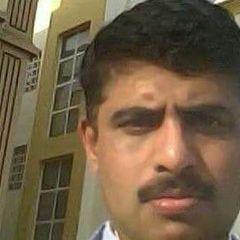 Accountantat ASSOCIATE LUMBERSLocation:	Bengaluru, IndiaEducation:	Master's degree, Finance And BankingExperience:	19 Years, 9 Months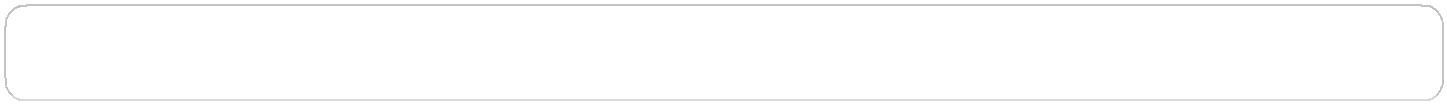 TARGET JOB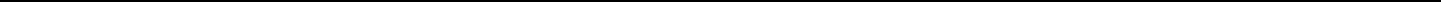 Target Job Title: Senior Accountant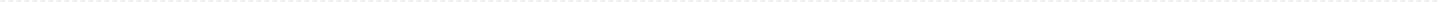 Career Level: ManagementTarget Job Location: UAE; Oman; Saudi ArabiaCareer Objective: be a successful professional AccountantEmployment Type: Full Time EmployeeTarget Monthly Salary: OMR 600 (≈ USD 1,558)Notice Period: ImmediatelyLast Monthly Salary: INR 35,000 (≈ USD 542)PERSONAL INFORMATIONBirth Date: 9 March 1970 (Age: 47)Gender: MaleNationality: IndiaResidence Country: Bengaluru, IndiaVisa Status: No Visa1/6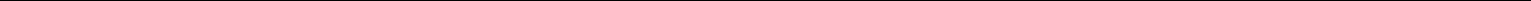 Name in Arabic: شﺎﻛاﺮﺑﺎﻳﺎﺟMarital Status: MarriedNumber of Dependents: 1Driving License Issued From: IndiaEXPERIENCE (19 YEARS, 9 MONTHS)June 2015 - PresentAccountantat ASSOCIATE LUMBERSLocation: Bengaluru, IndiaCompany Industry: Contracts/PurchasingJob Role: Purchasing and ProcurementBank Liaison & Negotiation Letters of Credit Accounts Payable / Receivable ♦MIS / Financial Reporting FinancialAnalysis and Controls Inventory Control Credit Control ♦Fixed Assets Management♦Payroll ManagementFinalization of Accounts Inter Company Reconciliation 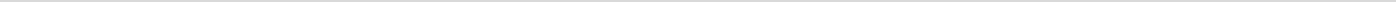 April 2009 - January 2015Accountantat TECHNO PLASTIC INDUSTRY LLC,OMANLocation: Muscat, OmanCompany Industry: ManufacturingJob Role: Accounting and AuditingResponsible for the monthly close as well as maintenance of all accounting ledgers including monthly review of all account reconciliations and journal entries. Including various MIS Reports through ERP Based Microsoft Dynamics - ERP Analyzed financial accounts to provide detailed reports of fiscal health to the Senior Management. Manage Oversees & Local Trade Receivables & Trade Payables, prepare credit limits and monitor over limits. Ensure completion and review of all balance sheet reconciliations and identify and communicate findings. Review revenue and expense account analysis and bank reconciliation and oversee fixed asset management Approves all journal entries and accruals prepared by general ledger and manage the month end closing Review and prepare annual internal and external auditing schedules and coordinate audit activities Responsible for the daily management of Accounts Payable and Accounts Receivable departments Monthly payroll processing of employees I work with divisional supervisors regularly to ensure timely and accurate payroll. Preparing and entered the corresponding general ledger journal entries and monthly accruals. Preparing monthly bank reconciliations and quarterly, assisted with Human Resources, Accounts Payable, Accounts Receivable, General Ledger and computer projects as needed. Liaoning with Banks for LC limits, Handling and Processing LC, Liaison & follow up with banks, Documentation, Amendments, L/C Remittance on due dates, Booking of L/C charges in the system, Responsible for Import Remittances, Negotiating with Bank for Letter of Credit/ LC Confirmation/Discounting of Bills managing skillfully Payroll Processing for employees. Preparation of all financial reports, including Profit and Loss Statement, Balance Sheet and Statement of Cash Flows, as well as the year-end financial reports. Overall accounting entries up to finalization & balance sheet January 2008 - March 2009Accountantat SATA LLC2/6Location: Muscat, OmanCompany Industry: AutomotiveJob Role: Accounting and Auditingaccountability for the accuracy of suppliers’ accounts in the trial balance.• Supervise the team (and do him/herself) in the daily booking of suppliers transactions and related validation (including documentation of validation).• Work closely with the Procurement team and ensure that all POs are properly approved in the system before it is booked (either accrued or posted to a payable account).• ● Work closely with the cash management team to ensure that suppliers’ payments are cleared in the systemin a timely manner in order to facilitate the Bank Reconciliation preparation.•Ensure all supplier account details such as account number, sort code and account name are up to date and maintained.• Ensure all payments made to any supplier without an invoice is posted to the advance account and later posted against related payable transaction, when invoices are received Prepare monthly /quarterly payment report and ensure that it is reconciled with the Trial Balance.• Work with the Accounting Manager and operational Controller to propose needed changes to the system and/or add more eﬃciency, as the case may be.•Accurate reporting of suppliers’ balances on a timely basis and follow- up for any unadjusted advances or debit balances. • First line responsibility for issuing monthly reconciliation and schedule for balance sheet. Negotiation of L/C’s and Handling of Export Documents December 2006 - August 2007Accountantat PROFFESSIONAL TRADING AND CONTRACTING LLCLocation: Muscat, OmanCompany Industry: Construction/Civil EngineeringJob Role: Civil EngineeringReport to the Project Manager or Project Executive on the cost control of the General Conditions as well as overall project costs as they relate to budgeted amounts and their impact on project profitability. Apply client funds received by preparing accounts payable to trades, subs, accounts receivable reconciliation with the associated re-billing of client deductions and adjustments to billable cost. -■ Process payments to trades and subs on a timely manner and ensure that everyone complies with requisition due dates established by the schedule or contact documents. -■ Maintain Complete Project files, including trades, subs and vendors for the entire duration of the project. - Administration and control of general costs including payrolls, home oﬃce and site oﬃce costs, etc. through review and data entry of purchase orders, and check requests. Examine costs to establish agreement with the contract, policy, etc. - Ensure that every trade or subcontractor is in compliance with the terms and conditions of his/her contract documents.February 1997 - December 2006Accountantat ASSOCIATE LUMBERS LIMITEDLocation: Bengaluru, IndiaCompany Industry: SalesJob Role: Accounting and AuditingManagement of daily financial Transactions and Reports. upto Finalisation of Trial Balance and Balance sheet and Import Export Handling according to the negotiations and documents preparationEDUCATIONMaster's degree , Finance And Bankingat M.Com - Mysore UniversityLocation: Bengaluru, IndiaCompletion Date : April 20023/6Higher diploma , Computersat Post Graduate Diploma in Computer ApplicationsLocation: Bengaluru, IndiaCompletion Date : April 1994Bachelor's degree , B.Com - Financial Accountingat St.Aloysius College Mangalore, indiaLocation: Bengaluru, IndiaCompletion Date : April 1991Finance and Banking4/6SKILLSProgramming in COBOL	♦ Tally Accounting Software Ver. ERP 9,(Expert)	(Expert)♦ Peach Tree Accounting Software       ♦ Wings-2010 - Accounting Software(Expert)	(Expert)♦ FOCUS ERP - Accounting Software      ♦ Microsoft Dynamics (Accounting) - ERP(Expert)	(Expert)Advanced MS Excel (Database Management for Budgeting!)(Expert)LANGUAGESTamil	EnglishLevel: (Expert) | Experience: More than 10 years      Level: (Expert) | Experience: More than 10 yearsKannada	MalayalamLevel: (Expert) | Experience: More than 10 years      Level: (Expert) | Experience: More than 10 yearsHindi	ArabicLevel: (Expert) | Experience: More than 10 years      Level: (Beginner) | Experience: More than 10 years5/66/6